Quem és tu na Web? 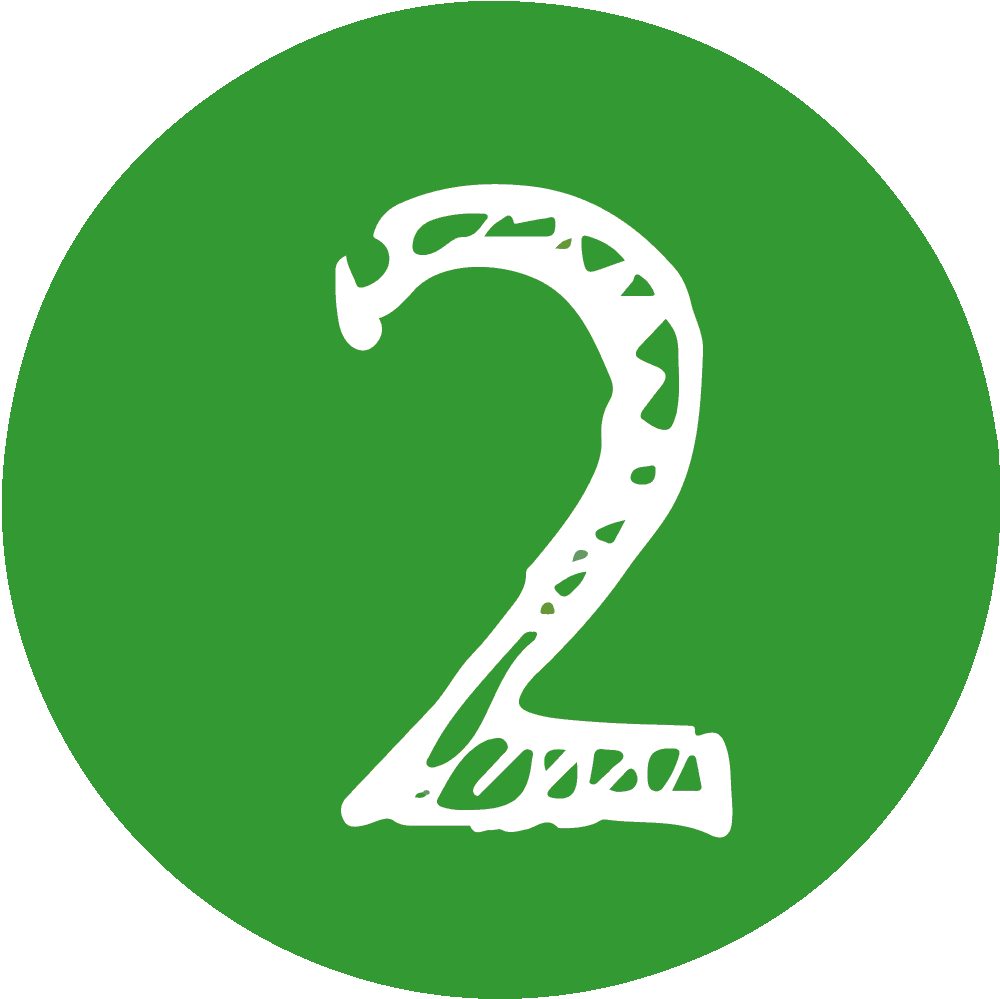 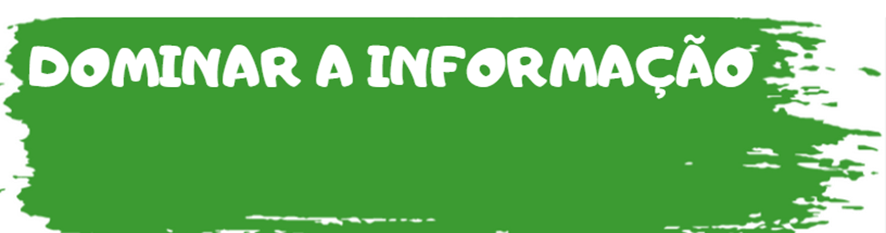 Inquérito - hábitos online: criação e consumoPara esta atividade sugere-se o uso de uma ferramenta digital de produção de inquéritos que permita a divulgação e análise de resultados à medida que os mesmos são coligidos, por exemplo Surveymonkey.Que tipos de dispositivos digitais utilizas, em casa, na escola ou na biblioteca?Telemóvel,Tablet,Portátil,Computador de secretária,Webcam,Jogos (Wii, XBOX, Playstaon, Nintendo],Câmara de vídeoOutros
O que gostas de fazer online?Trabalhos de casaOuvir músicaVer filmes ou vídeosFalar com amigosOutros
Também crias e publicas online?FotosArteMúsicaGravações áudioFilmes/ vídeosPublicações nas redes sociais (Facebook, Instagram, TikTok…)OutrosNão publicoCostumas usar conteúdos que descobres online para as tuas criações?TextosMúsicasJogosFotografiasVídeosOutrosNão usoQuando usas conteúdos online és…ConsumidorCriadorQuando colocas conteúdos online és…ConsumidorCriador